GÖNÜLLÜ TORUN PROJESİ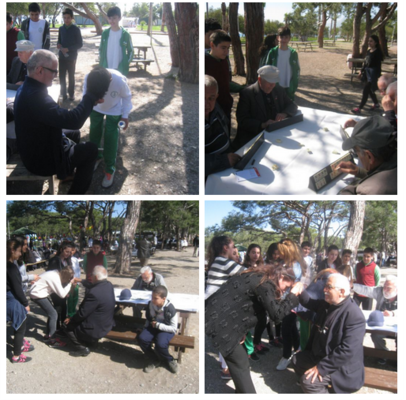 GÖNÜLLÜ TORUN PROJESİ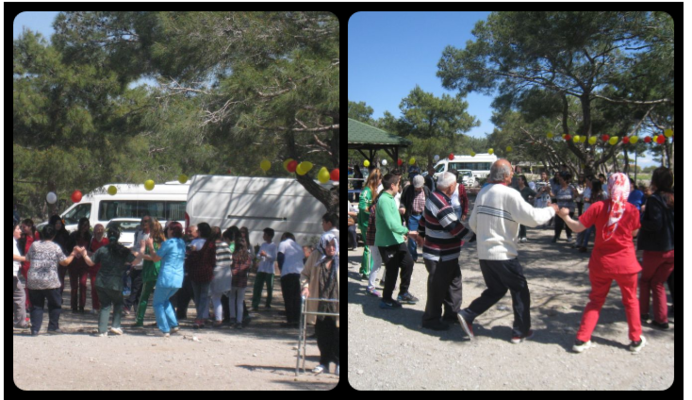 